Members are summoned to the Pitcombe Parish Council Meeting to be held at 7.30pm on Tuesday 10th July 2018 at Hadspen Village Hall.Members are reminded that the Council has a general duty to consider the following matters in the exercise of any of its functions: Equal Opportunities (race, gender, sexual orientation, marital status, age and any disability) Crime & Disorder, Health & Safety and Human Rights.Members of the public are invited to attend. The Chairman will allow a period of 10 minutes for questions from the public before the meeting begins. To receive Apologies for Absence.To receive Declarations of any Unregistered Disclosable Interests.To approve the minutes of the Parish Council meeting held on 12th June 2018.To elect a Vice-Chair to the Parish Council.To receive reports fromCounty Councillor.District Councillor.PCSO.Matter Arising for report:Highways and Drains – Update.To note that some members attended an exhibition of archaeological finds at the Hadspen House estate and to hear any relevant points.To receive a response from SALC confirming that Planning Authorities can choose to adopt a Community Infrastructure Levy system or not.To review Planning Applications, Road Closures, Foot Path Diversions.	Outcomes of applications considered at previous meetings:18/01369/FUL - The erection of a single storey building to be used as a gymnasium in connection with hotel/spa under construction, Hadspen House, Hadspen Estate, Hadspen, Castle Cary. BA7 7NG – Granted with conditions. New Planning Applications: 18/00415/CPO - Extension for the extraction of Hadspen Stone (Change from “phased” to “no phased” restoration), Hadspen Quarry, Grove Farm Quarry, Lime Kiln Lane, Hadspen. BA7 7NX18/01758/TPO – Application to fell 1 tree and carry out further tree works to trees within Tree Preservation Order SSDC (PITC 1) 2011, Mr Niall Hobhouse, Embankment, Shatwell Lane, Yarlington.Other planning matters - None at time of publishing agenda Temporary Road Closures – None at time of publishing the agenda.Path Diversions - None.Reports from Portfolio holders not covered elsewhere on the agenda.Finance.To review the Budget vs Spend sheet.To approve the cash book and bank reconciliation for June 2018.To approve payments of: Council Matters: To note receipt of guidance from the Parish Council’s insurers and BT regarding insurance and future uses of the recently acquired telephone box and to agree any action to be taken.To note that the Church is holding a special service on 11th November to mark the 100 year anniversary of the Armistice and to agree a member(s) to attend.Correspondence/Publications received for report. SCC – Improving Lives Strategy questionnaire – to agree a member(s) to respond.Any Other Business:Please note this item can only be used for statements of information and requests for items to be included on the agenda at the next meeting.Date of the next Parish Council meeting: 11th September 2018 at 7.30pm 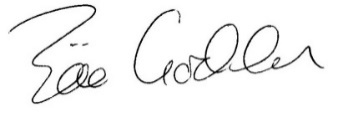 Zöe GoddenParish Clerk3rd July 2018Zöe GoddenSalary and expenses June 2018£234.98HMRCIncome Tax June 2018£  47.40Zöe GoddenSalary July 2018 (post dated 31/07/2018)£ 189.72HMRCIncome tax July 2018 (post dated 31/07/2018)£  47.60